إعـــــلانليكـن فـي علـم طلبة سنة  ثالثة ليسانس طاقوية   أنه تم برمجة فرض في مقياس : Turbomachines2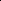 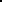 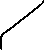    وذلــك يــوم الاحد  21/04/2024 في حصـة الاعمــال الموجهة لكـــل فــــوج .                              رئيس القسم 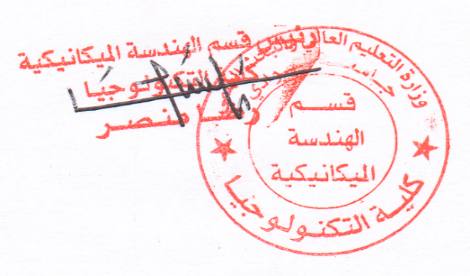 